WelcomeTo hear the service…Please tune your radio to 540 AMThe entire church family and pastoral staff of First Presbyterian Richmond extend a warm welcome to you and invite you to return next week. If we can be of further assistance, please notify us by calling or emailing the office. For information about our events and ministries visit us online on our website or social media pages. 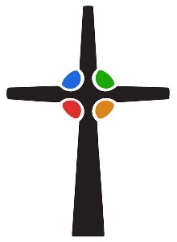 First Presbyterian Church Richmond3415 Barrett Avenue, Richmond, CA 94805fpcrichmondca@gmail.com ● 510-234-0954www.pcrichmond.orgWelcome and Church NewsPrayer of Praise and Preparation Opening Song	Blessed Be Your Name	Verse 1Blessed Be Your Name in the land that is plentiful
Where Your streams of abundance flow, Blessed be Your name
Blessed Be Your name when I'm found in the desert place
Though I walk through the wilderness, Blessed Be Your name.

ChorusEvery blessing You pour out I'll turn back to praiseWhen the darkness closes in, Lord, Still I will say
Blessed be the name of the Lord, Blessed be Your name
Blessed be the name of the Lord
Blessed be Your glorious nameVerse 2
Blessed be Your name when the sun's shining down on me
When the world's 'all as it should be', Blessed be Your name
Blessed be Your name on the road marked with suffering
Though there's pain in the offering, Blessed be Your nameChorus
BridgeYou give and take away, You give and take away
My heart will choose to say, Lord, blessed be Your name. Blessed be the name of the Lord, blessed be Your name Blessed be the name of the Lord, blessed be Your glorious nameTime of Offering and DedicationPreparation Song		Holy SpiritThere's nothing worth more that could ever come close
Nothing can compare, You're our living hope
Your presence, Lord, I've tasted and seen of the sweetest of loves
Where my heart becomes free, And my shame is undone
Your presence, Lord.Holy Spirit, You are welcome here; Come flood this place, and fill the atmosphere.
Your glory, God, is what our hearts long for,
To be overcome by Your presence, Lord, Your presence, Lord.
Repeat
Let us become more aware of Your presence;
Let us experience the glory of Your goodness (4X)

Holy Spirit, You are welcome here
Come flood this place, and fill the atmosphere
Your glory, God, is what our hearts long for,
To be overcome by Your presence, Lord.Prayers of the People and the Lord’s PrayerScripture Reading		1 Peter 5:5-11Message     		 The Power of HumilityBenediction Blessed Be Your Name – Matt Redman Holy Spirit – Francesca BattistelliCCLI # 613379Pastor           						             Jim WheelerMusicians		              Gabby Oliveira, Julie Lacerda, & Jamylle Silva           Driver & Sound Techs. 		     	  	      Bennie Wilson & José KuSecurity & Parking Lot Attendants		     José Ku & Peggy WilliamsDeacons on Call this week  	          	                Nona Pepino & Pam YoungPROTOCOL DURING COVID-19 SHELTER IN PLACEFOR FPCR DRIVE-IN WORSHIPFor the safety those attending and for the general public the following protocols will be in place at the drive-in worship service…All cars will have windows rolled upAll those attending will remain in their carsThere will be no bulletins handed out and no offering collected by hand; rather, people are encouraged to give online using the information on our church website (pcrichmond.org) or to mail their offerings to the church office. An order of worship will be available at the church website as well.